PersonalanforderungStempel und Unterschrift: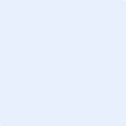 Bitte per E-Mail oder FAX an:office@austrify-medical.at     Fax: +43 (0) 1 5230540-541         KundeAdresseMonat/JahrDatumQualifikation (PA, PFA, DGKP)besondere Anforderung/ ZeitStation/Stock/Abteilung12345678910111213141516171819202122232425262728293031